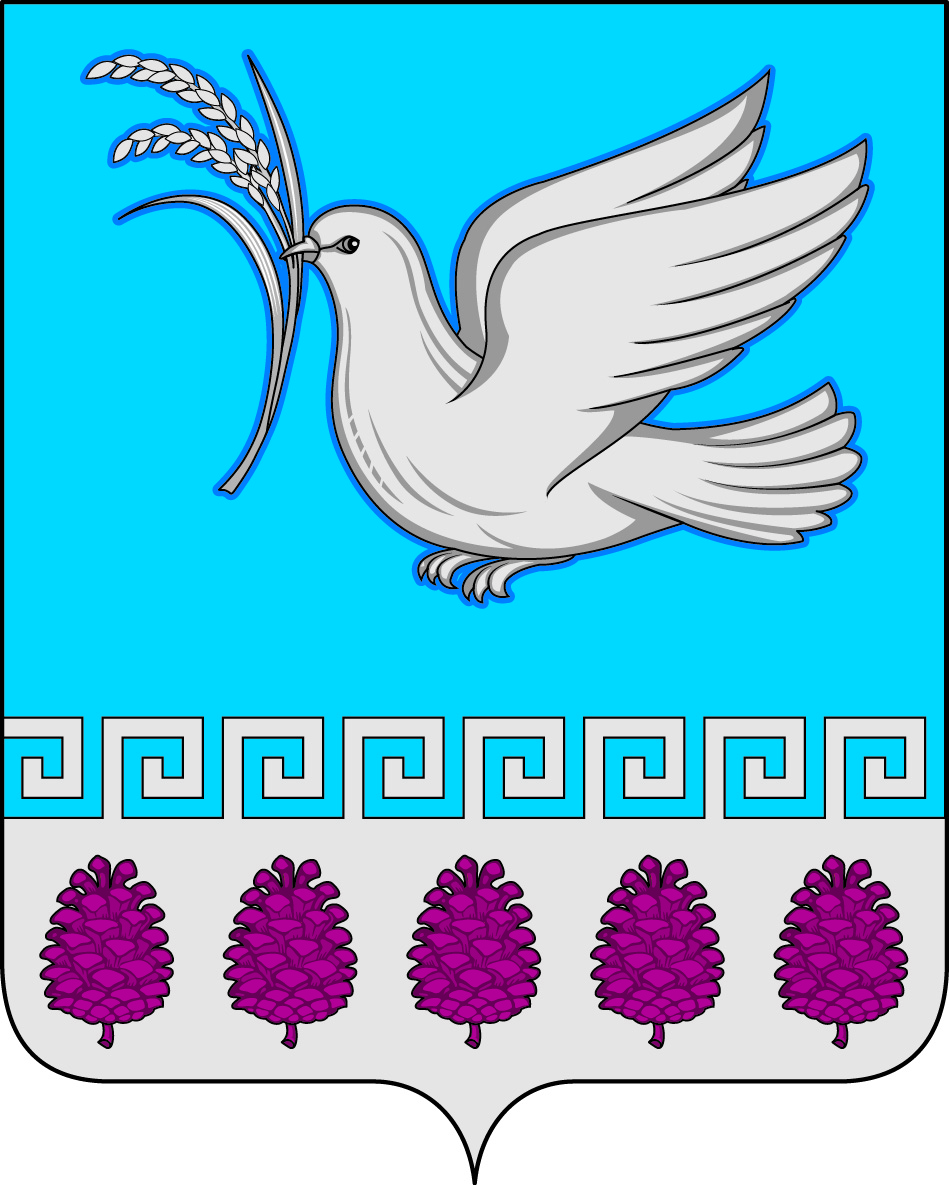 администрация мерчанского сельского поселения крымского районаПОСТАНОВЛЕНИЕсело МерчанскоеО назначении проведения публичных слушаний по отчету выполнения  индикативного плана социально-экономического развития Мерчанского сельского поселения Крымского района за 2016 год и проекта индикативного плана социально-экономического развития Мерчанского сельского поселения Крымского района  на 2018 годВ соответствии со статьей 28 Федерального закона от 6 октября 2003 года № 131-ФЗ «Об общих принципах организации местного самоуправления в Российской Федерации»,  решением  Совета Мерчанского сельского поселения Крымского района от 09 ноября 2006 года № 66 «О положении о публичных слушаниях в Мерчанском сельском поселении Крымского района»,  руководствуясь статьей 31 Устава Мерчанского сельского поселения Крымского района,  п о с т а н о в л я ю:1. Обнародовать отчет о выполнении индикативного плана социально-экономического развития Мерчанского сельского поселения Крымского района за 2016 год (приложение № 1) и проект индикативного плана социально-экономического развития Мерчанского сельского поселения Крымского района на 2018 год  (приложение № 2).2.  Назначить  на  12 декабря 2017 года проведение публичных слушаний по теме: «Рассмотрение отчета о выполнении индикативного плана социально-экономического развития Мерчанского сельского поселения Крымского района за 2016 год» и  «Рассмотрение проекта индикативного плана социально-экономического развития Мерчанского сельского поселения Крымского района на 2018 год». 3. Создать организационный комитет по проведению публичных слушаний  (приложение № 3).4.  Ведущему специалисту администрации Мерчанского сельского поселения  Крымского района (Годиновой) обнародовать настоящее постановление.5.  Разместить настоящее постановление на официальном сайте администрации Мерчанского сельского поселения Крымского района в сети Интернет.6. Постановление вступает в силу со дня его обнародования.Глава  Мерчанского сельскогопоселения Крымского района                                                                  Е.В. Прокопенко  Приложение № 3 к постановлению администрации                                                                 Мерчанского сельского поселения                                                                  Крымского района от 07.11.2017 года № 327 СОСТАВорганизационного комитета по проведению публичных слушанийГлава  Мерчанского сельскогопоселения Крымского района                                                                Е.В. Прокопенкоот07.11.2017                                                                                                 № 327Слепченко С.В.- главный специалист администрации  Мерчанского сельского поселения  Крымского  района, председательШеина Е.А.- специалист  1 категории администрации  Мерчанского сельского поселения Крымского районаГодинова Н.А.- ведущий специалист  администрации  Мерчанского сельского поселения Крымского районаЧеремина С.А.- специалист 1 категории администрации  Мерчанского сельского поселения  Крымского  районаФотов Х.С.- депутат Совета Мерчанского сельского поселения  Крымского  района